Band 5 – Test 1 Answers1.4500 x 1.04² = £4867.201 mark for correct multiplier1 mark for correct index1 mark for correct answer32.S α 1     f²S = k      f²125 = k         8²k = 8000S = 8000        f²S = 8000 = 8000 = 500        4²        161 mark for calculating k1 mark for correct formula1 mark for substituting f1 mark for correct answer43.163/4 =  =  = 81 mark for 1 mark for cubing answer24.(3.2 x 105) x (4.5 x 104)= 3.2 x 4.5 x 109= 14.40 x 109= 1.44 x 10101 mark for 1440, 14.4 or 1.44 seen1 mark for correct answer25.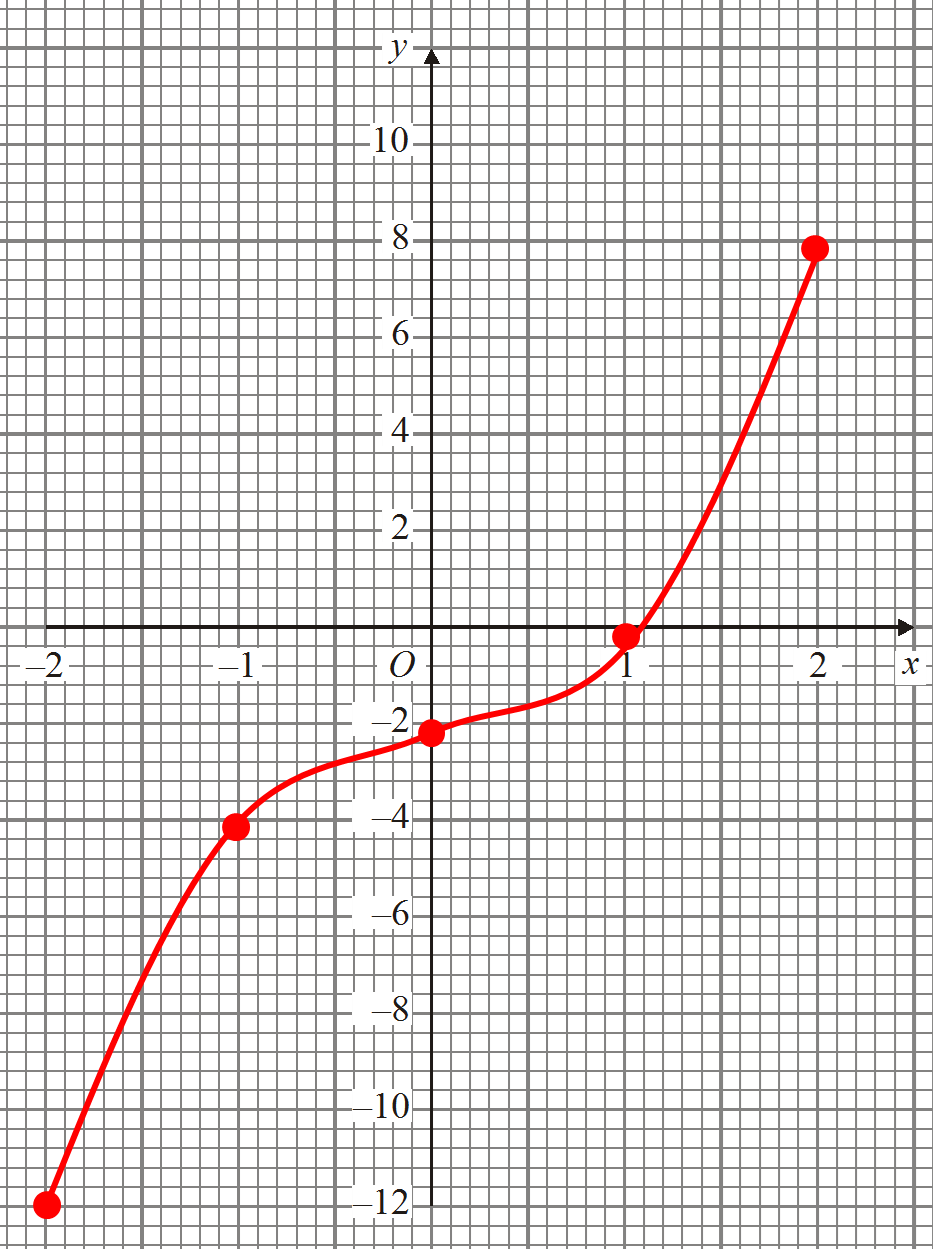 1 mark for 2 y values correctOr 2 marks for all y values correct1 mark for correct coordinates plotted1 mark for correct graph drawn46.L2: y = 2x + c2 = 2(3) + cc = -4y = 2x - 4L2: y = 2x + c2 = 2(3) + cc = -4y = 2x - 41 mark for gradient1 mark for substituting to find c1 mark for correct answer37.(x – 3)(x – 4)x = 3 or 4(x – 3)(x – 4)x = 3 or 41 mark for 3 or 4 seen1 mark for correct factorisation1 mark for correct answer38.3x – 4y = 13   x22x + 3y = 3    x36x – 8y = 266x + 9y = 9   -_     -17y = 17         y = -1___3x – 4y = 133x + 4 = 13        3x = 9          x = 33x – 4y = 13   x32x + 3y = 3    x49x – 12y = 398x + 12y = 12  +       17x = 51          x = 3____ 3x – 4y = 13   9 – 4y = 13        -4y = 4           y =-11 mark for scaling up correctly1 mark for calculating 1 variable1 mark for correct substitution1 mark for calculating other variable0 marks if non-algebraic method used49.          P = n² + a                 n + aP(n + a) = n² + aPn + an = n² + a  Pa – a = n² - Pna(P – 1) = n² - Pn          a = n² - Pn                 P – 1          P = n² + a                 n + aP(n + a) = n² + aPn + an = n² + a  Pa – a = n² - Pna(P – 1) = n² - Pn          a = n² - Pn                 P – 11 mark for multiplying by denominator1 mark for expanding brackets1 mark for factorising1 mark for correct answer410.5x – 7 < 2x – 13x – 7 < -1     3x < 6       x < 21 mark for 21 mark for correct inequality symbol used211.CD = AD & DG = DE as both sides of squares
CDG = ADE (= ADG + 90°) 
SAS proves congruence1 mark for CD = AD & DG = DE
1 mark for CDG = ADE1 mark for SAS oe in words312.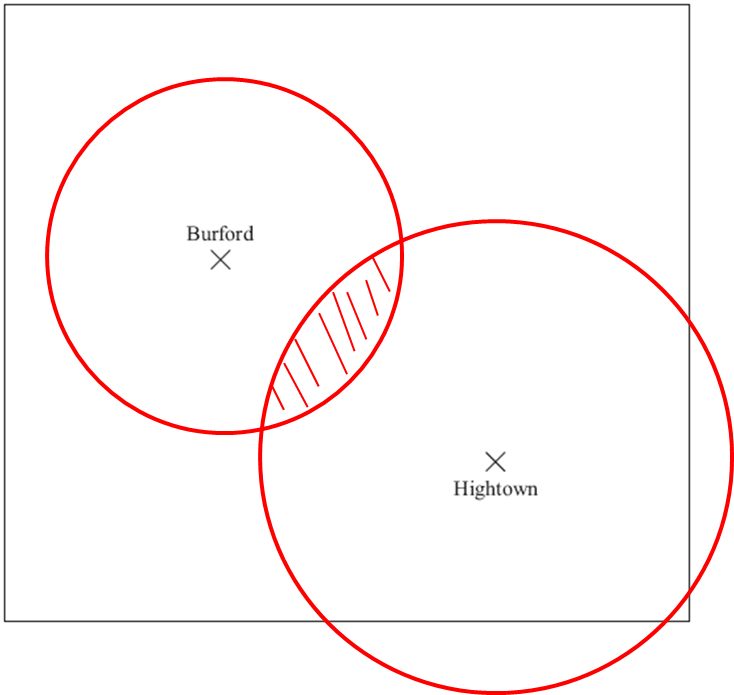 1 mark for circle radius 2 cm from Burford1 mark for circle radius 3 from Hightown1 mark for correct region shaded313.AB = 8.5 x tan38 = 6.640927… = 6.64 cm1 mark for use of tan1 mark for correct working1 mark for correctly rounded answer314.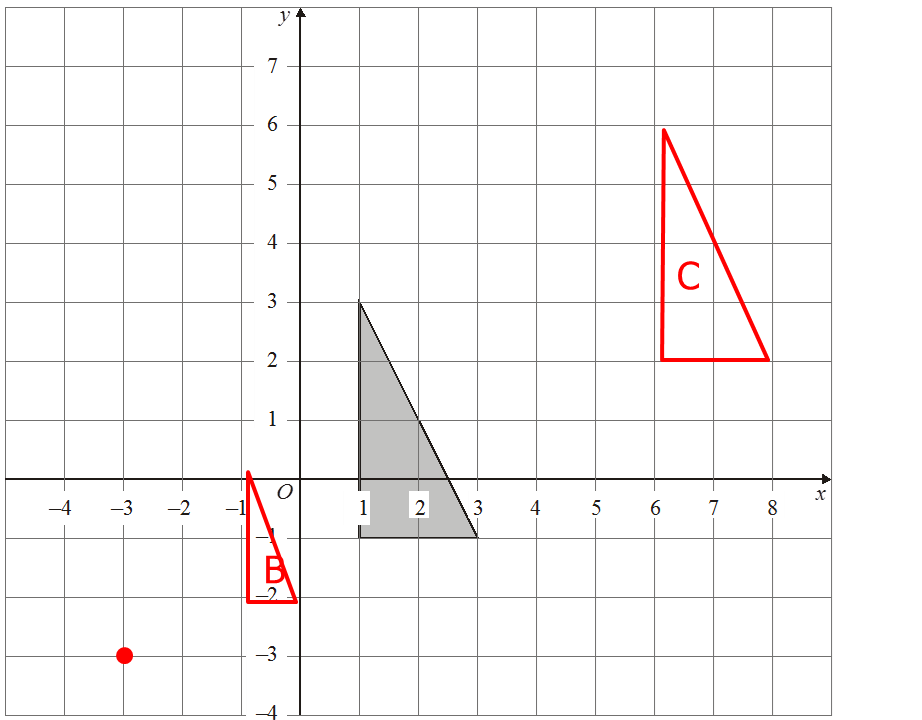 1 mark for identifying C of E1 mark for correct enlargement of ½1 mark for enlargement in correct place1 mark for correct x movement1 mark for correct y movement515._60_ x 24 x π = 12.5663… = 12.6 cm 3601 mark for correct fraction1 mark for correct working1 mark for correct answer316.1/3 x π x 5² x 8 = 209.43951… = 209 cm³1 mark for correct base area1 mark for correct working1 mark for correct answer317.8 x 1.25 = 10 cm6 ÷ 1.25 = 4.8 cm1 marks for each correct working1 mark for each correct answer418.Mean = 42 = 2.1            201 mark for correct third column1 mark for Σmf                 Σf1 mark for correct answer319._43_ x 40 = 13.030303… = 13 boys 1321 mark for correct working1 mark for correct answer220.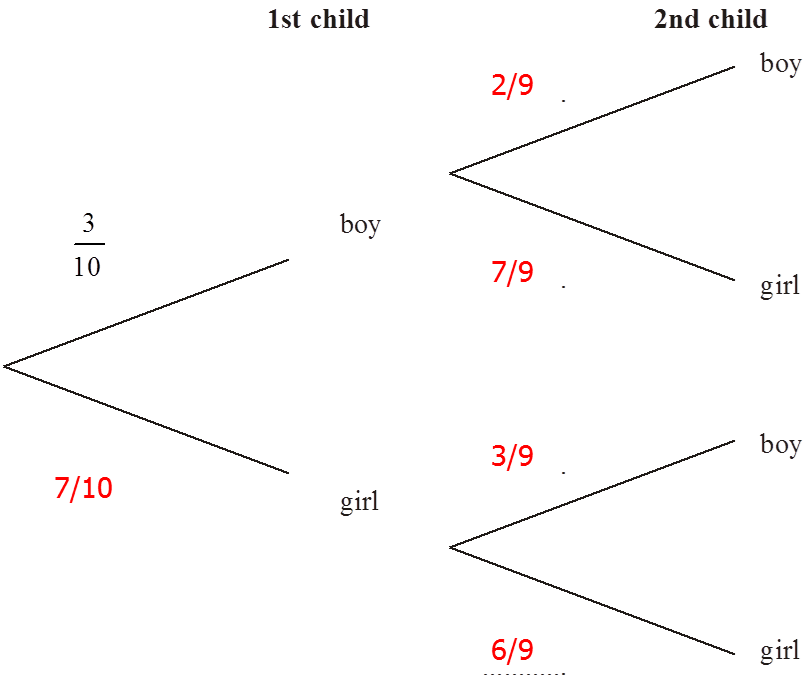 P(G and G) = 7 x 6 = 42                   10   9    901 mark for 1st child correct1 mark for 2nd child correct1 mark for correct working1 mark for correct answer4